DATOS GENERALESCategoría Edificio: Año de construcción o finalización de la intervención:Situación-Referencia catastral:Imagen de fachada principal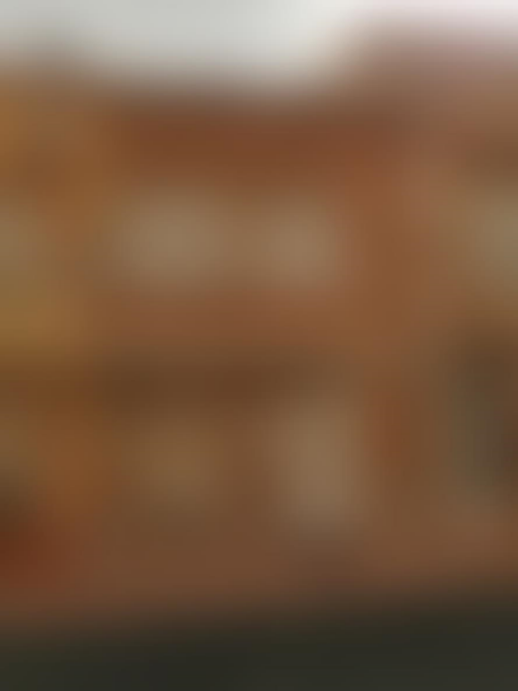 Tipología constructivaBreve Memoria descriptiva: Soluciones constructivas, intervenciones relevantes, aspectos destacados que justifiquen su candidaturaCONSERVACIÓN Y MANTENIMIENTOAspectos a destacar:En relación a la conservación y mantenimiento del edificio.Relación de intervenciones:Intervenciones más relevantes realizadas en el edificio en los últimos años.Imagen sobre Éxito de las soluciones constructivasFoto más representativa, general o de detalle. Indicar situación y breve descripción Imagen de Patología (si procede)Foto más representativa de detalle. Indicar situación.ACCESIBILIDADAspectos a destacar:En relación a la accesibilidad del edificio.Relación de intervenciones:Intervenciones más relevantes realizadas en el edificio en los últimos años.Imágenes justificativas Fotos más representativas, generales o de detalle. Incluir breve descripción.Fotos más representativas, generales o de detalle. Incluir breve descripción.SOSTENIBILIDAD Y EFICIENCIA ENERGÉTICAAspectos a destacar:En relación a la accesibilidad del edificio.Relación de intervencionesIntervenciones más relevantes realizadas en el edificio en los últimos años.Imágenes justificativasFotos más representativas, generales o de detalle. Incluir breve descripción.Fotos más representativas, generales o de detalle. Incluir breve descripción.ANEXO FOTOGRÁFICOIncluir más imágenes de cada apartado, si procede. Fotos más representativas, generales o de detalle. Incluir breve descripción.Fotos más representativas, generales o de detalle. Incluir breve descripción.Fotos más representativas, generales o de detalle. Incluir breve descripción.Fotos más representativas, generales o de detalle. Incluir breve descripción.